KАРАР                                                                                      ПОСТАНОВЛЕНИЕ27 февраль 2014 й.                           № 5                                         27 февраля 2014 г.Об утверждении Положения по обработке персональных данных граждан, обратившихся в Администрацию сельского поселения Месягутовский сельсовет муниципального района Янаульский район Республики Башкортостан	В целях реализации Федерального закона от 27 июля 2006 года № 152-ФЗ «О персональных данных» Администрация сельского поселения Месягутовский сельсовет муниципального района Янаульский район  Республики Башкортостан п о с т а н о в л я е т :	1. Утвердить прилагаемое Положение по обработке персональных данных граждан, обратившихся в Администрацию сельского поселения Месягутовский сельсовет муниципального района Янаульский район Республики Башкортостан (далее Администрация).	2. Привести бланки согласий  об обработке персональных данных граждан  в соответствие согласно утвержденного Положения.	3. Обнародовать данное постановление на информационном стенде Администрации сельского поселения Месягутовский сельсовет муниципального района Янаульский район Республики Башкортостан, по адресу: 452815, РБ, Янаульский район, с. Месягутово, ул. Мира, д.12 и разместить на  сайте  сельского поселения Месягутовский сельсовет муниципального района Янаульский район Республики Башкортостан по адресу: http://mesgutselsovet.jimdo.com/4. Настоящее постановление вступает в силу со дня обнародования.        5. Контроль за исполнением настоящего постановления оставляю за собойГлава сельского поселения                                                                                   И.И.АхраровПриложениек постановлению Администрациисельского поселения Месягутовский сельсовет муниципального района Янаульский районот 27 февраля  2014 года № 5ПОЛОЖЕНИЕпо обработке персональных данных граждан, обратившихся в Администрацию  сельского поселения Месягутовский  сельсовет муниципального района Янаульский район  Республики Башкортостан  I. Общие положения	1.1. Настоящее Положение по обработке персональных данных граждан, обратившихся в Администрацию сельского поселения Месягутовский  сельсовет муниципального района Янаульский район Республики Башкортостан (далее – Положение) разработано в соответствии с Конституцией Российской Федерации, Федеральным законом от 02.05.2006 № 59-ФЗ «О порядке рассмотрения обращений граждан РФ», Федеральным законом от 27.07.2006 № 152-ФЗ «О персональных данных».	1.2. Цель разработки Положения – определение порядка обработки персональных данных граждан Российской Федерации при рассмотрении обращений граждан, оказании муниципальных услуг Администрацией сельского поселения Месягутовский  сельсовет муниципального района Янаульский район, обеспечивающего защиту прав и свобод человека и гражданина при обработке его персональных данных, в том числе защиту прав на неприкосновенность частной жизни, личную и семейную тайну, а также устанавливающего ответственность должностных лиц, имеющих доступ к персональным данным, за невыполнение требований норм, регулирующих обработку и защиту персональных данных.II. Основные понятия и состав персональных данных	2.1.	В целях настоящего Положения используются следующие основные понятия:	персональные данные – любая информация, относящаяся прямо или косвенно к определенному или определяемому физическому лицу (субъекту персональных данных);	обработка персональных данных – любое действие (операция) или совокупность действий (операций), совершаемых с использованием средств автоматизации или без использования таких средств с персональными данными, включая сбор, запись, систематизацию, накопление, хранение, уточнение (обновление, изменение), извлечение, использование, передачу (распространение, предоставление, доступ), обезличивание, блокирование, удаление, уничтожение персональных данных;	автоматизированная обработка персональных данных – обработка персональных данных с помощью средств вычислительной техники;	распространение персональных данных – действия, направленные на раскрытие персональных данных неопределенному кругу лиц;	предоставление персональных данных – действия, направленные на раскрытие персональных данных определенному лицу или определенному кругу лиц;	блокирование персональных данных – временное прекращение обработки персональных данных (за исключением случаев, если обработка необходима для уточнения персональных данных);	2.2. В состав персональных данных граждан, обратившихся в Администрацию, входят:	фамилия, имя, отчество;	дата рождения;	адрес места жительства;	номер основного документа, удостоверяющего его личность, сведения о дате выдачи указанного документа и выдавшем его органе;	социальное положение;	сведения о доходах;	сведения о собственности;	адрес электронной почты;	номер телефона.III. Порядок обработки, передачи и храненияперсональных данных граждан	3.1. Доступ к персональным данным граждан имеют только муниципальные служащие, а также специалисты, наделенные полномочиями на оказание муниципальных услуг.	Гражданин имеет право на беспрепятственный доступ к документированной информации (персональным данным) о себе, в том числе к информации, находящейся на машиночитаемых носителях, на уточнение этой информации в целях обеспечения ее полноты и достоверности, а также имеет право знать кто и в каких целях использует или использовал эту информацию, кем и кому она представлена.	3.2. Обработка персональных данных граждан, обратившихся в Администрацию, может осуществляться исключительно в целях обеспечения соблюдения законов и иных нормативных правовых актов. 	Все персональные данные обратившегося гражданина следует получать у него лично с его письменного согласия (приложение № 1). Если персональные данные обратившегося гражданина возможно получить только у третьей стороны, то обратившийся гражданин должен быть уведомлен об этом заранее, и от него должно быть получено письменное согласие.	При обращении гражданина в электронной форме через официальный сайт администрации http://mesgutselsovet.jimdo.com/  (раздел «Интернет-приемная») ставится соответствующий знак в поле: «согласен на обработку персональных данных».	 При личном приеме главой сельского поселения  персональные данные обратившегося гражданина следует получать у него лично с его письменного согласия в карточке личного приема (приложение № 2).	Согласия обратившегося гражданина на обработку его персональных данных не требуется в следующих случаях:	обработка персональных данных осуществляется в целях исполнения договора, одной из сторон которого является обратившийся гражданин;	обработка персональных данных осуществляется на основании письменного обращения гражданина, полученного по почте;	обработка персональных данных осуществляется для статистических или иных научных целей при условии обязательного обезличивания персональных данных;	обработка персональных данных необходима для защиты жизни, здоровья или иных жизненно важных интересов обратившегося гражданина, если получение его согласия невозможно;	в иных случаях, предусмотренных законодательством Российской Федерации.	В целях информационного обеспечения могут создаваться общедоступные источники персональных данных (в том числе справочники, электронные базы). В общедоступные источники персональных данных могут включаться фамилия, имя, отчество, служебные телефоны и адрес электронной почты. Другие персональные данные (например, дата рождения и т. д.) могут включаться в справочники только с письменного согласия обратившегося гражданина.	При обработке персональных данных в информационной системе должно быть обеспечено:	проведение мероприятий, направленных на предотвращение несанкционированного доступа к персональным данным и (или) передачи их лицам, не имеющим права доступа к такой информации;	своевременное обнаружение фактов несанкционированного доступа к персональным данным;	недопущение воздействия на технические средства автоматизированной обработки персональных данных, в результате которого может быть нарушено их функционирование;	возможность незамедлительного восстановления персональных данных, модифицированных или уничтоженных вследствие несанкционированного доступа к ним;	постоянный контроль за обеспечением уровня защищенности персональных данных.	Все меры конфиденциальности при сборе, обработке и хранении персональных данных обратившегося гражданина распространяются как на бумажные, так и на электронные (автоматизированные) носители информации.	Не допускается отвечать на вопросы, связанные с передачей персональной информации, по телефону или факсу.	3.3. Персональные данные обратившихся граждан могут храниться в бумажном и (или) электронном виде с соблюдением предусмотренных нормативно-правовых актов Российской Федерации и мер по защите персональных данных.	В целях обеспечения сохранности и конфиденциальности персональных данных граждан все операции по оформлению, формированию, ведению и хранению данной информации должны выполняться только работниками Администрации сельского поселения Месягутовский  сельсовет муниципального района Янаульский район, осуществляющими данную работу в соответствии со своими служебными обязанностями, зафиксированными в их должностных регламентах.	Ответы на письменные запросы других организаций и учреждений в пределах их компетенции и предоставленных полномочий даются в письменной форме на бланке Администрации сельского поселения Месягутовский сельсовет муниципального района Янаульский район и в том объеме, который позволяет не разглашать излишние сведения о носителях персональных данных.	Передача информации, содержащей сведения о персональных данных граждан, по телефону, факсу, электронной почте запрещается.	Персональные компьютеры, в которых содержатся персональные данные, должны быть защищены паролями доступа для входа в операционную систему и автоматизированные системы обработки персональных данных.IV. Ответственность за нарушение порядкапо обработке персональных данных	Лица, виновные в нарушении установленного законом порядка получения, обработки и защиты персональных данных несут ответственность, предусмотренную законодательством Российской Федерации.Управляющий делами  		                                                                                А.Н.НизамоваПриложение № 1к Положению по обработкеперсональных гражданАдминистрации сельского поселенияМесягутовский  сельсовет муниципального района Янаульский район Республики БашкортостанСОГЛАСИЕна обработку персональных данных        Я, ________________________________________________________________________паспорт ________ № ____________ выдан ________________________________________________________________________________________________________________________код подразделения _______________, адрес регистрации: _____________________________ _________________,.___________________, ул.(пер.) __________________________, дом _____ настоящим во исполнение требований Федерального закона «О персональных данных» № 152-ФЗ от 27.07.2006 г.даю свое письменное согласие Администрации сельского поселения Месягутовский сельсовет муниципального района Янаульский район Республики Башкортостан  на обработку персональных данных в целях учета населения, имущества, скота в программах «Похозяйственный учет», «ЗУМО», «Воинский учет» и для предоставления муниципальных услуг.Я уведомлен(а) и понимаю, что под обработкой персональных данных подразумевается сбор, систематизация, накопление, хранение, уточнение (обновление, изменение), использование, распространение (в том числе передачу), обезличивание, блокирование, уничтожение и любые другие действия (операции) с персональными данными.Также под персональными данными подразумевается любая информация, имеющая ко мне отношение как к субъекту персональных данных, в том числе фамилия, имя, отчество, дата и место рождения, адрес проживания, семейный статус, информация о наличии имущества, образование, доходы и любая другая информация.Порядок отзыва согласия на обработку персональных данных мне известен.____________________________________________________________  _________________                               (Фамилия, имя, отчество полностью)                                                           подпись                               «_____» _______________________ 20____ г.Приложение № 2к Положению по обработкеперсональных гражданЗаполняется должностным лицом, осуществляющим запись на прием:Заполняется заявителем:Я, __________________________________________________________________, 	      (фамилия, инициалы) согласен(на) на обработку моих персональных данных, в т.ч. согласен(на) на использование их при получении ответственным исполнителем заявления для предоставления муниципальной услуги.									__________________										 (подпись)																						__________________										     (дата)БАШKОРТОСТАН  РЕСПУБЛИКАHЫЯNАУЫЛ  РАЙОНЫ МУНИЦИПАЛЬ РАЙОНЫНЫN мeсefyт   АУЫЛ СОВЕТЫ АУЫЛ БИЛEМEHЕ  ХАКИМИEТЕ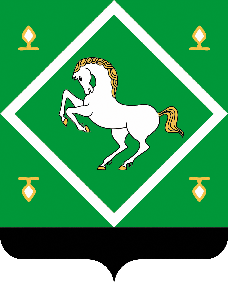 АДМИНИСТРАЦИЯсельского поселения МЕСЯГУТОВСКИЙ СЕЛЬСОВЕТМУНИЦИПАЛЬНОГО  РАЙОНАЯНАУЛЬСКИЙ РАЙОН РЕСПУБЛИКИ БАШКОРТОСТАН Республика БашкортостанАдминистрация сельского поселения Месягутовский  сельсовет муниципального района Янаульский районКАРТОЧКАличного приема гражданФамилия, имя, отчество _____________________________________________Вид и номер документа, удостоверяющего личность _______________________________________________________________________________________Сведения о дате выдачи указанного документа и выдавшем его органе__________________________________________________________________Адрес места жительства _____________________________________________Место работы и занимаемая должность __________________________________________________________________________________________________